           Federazione Italiana Giuoco Calcio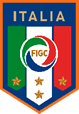 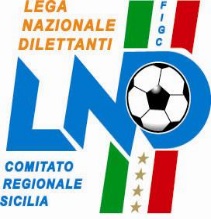       Lega Nazionale DilettantiCOMITATO REGIONALE SICILIAVia Orazio Siino s.n.c., 90010 FICARAZZI - PACENTRALINO: 091.680.84.02 FAX: 091.680.84.98Indirizzo Internet: www.lnd.it   e-mail:crlnd.sicilia01@figc.itStagione Sportiva 2017/2018 Comunicato Ufficiale n°29 del 24 agosto 2017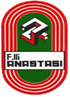 1.  COMUNICAZIONI DEL COMITATO REGIONALECAMPIONATO DI PROMOZIONE – STAGIONE SPORTIVA 2017/2018 -IL PRESIDENTEVisto il C.U. N. 22 dell’8 Agosto 2017 con il quale sono stati pubblicati i Gironi del Campionato Regionale di Promozione;Visto il C.U. N. 27 del 22 Agosto 2017;Preso atto che alla scadenza del termine fissato con il citato C.U. N. 27  – entro le ore 12.00 di Giovedì 24  Agosto 2017 – è pervenuta 1 sola richiesta di ammissione della Società                    A.S.D. CASTELTERMINI di Casteltermini;Considerata regolare la domanda;Al fine di completare a 16 squadre il Girone A del Campionato di Promozione;DELIBERAL’ammissione della Società A.S.D. CASTELTERMINI di Casteltermini al Campionato di Promozione – Girone A – per la Stagione Sportiva 2017/2018.GIRONE  A938819  A.S.D. ALTOFONTE FOOTBALL CLUB   938755  U.S.D. ATLETICO RIBERA            58753  A.S.D. CAMPOBELLO                740020  A.S.D. CASTELLAMMARE CALCIO 94  73462  A.S.D. CASTELTERMINI   937996  A.S.D. CINQUE TORRI TRAPANI      740301  A.S.D. CITTA DI CASTELLAMMARE    933377  A.S.D. DON BOSCO PARTINICO       936741  A.S.D. FOOTBALL CLUB GATTOPARDO  740363  A.C.D. LIBERTAS 2010             932857  A.S.D. NUOVA SANCIS              945253  A.S.D. PARTINICAUDACE            206327  A.S.D. RAVANUSA                  947260  A.P.D. SALEMI .C.           66806  F.C.D. SERRADIFALCO              936802  A.S.D. VALLELUNGA                Totale n. 16 squadreCOPPA ITALIA PromozioneConsiderata l’ammissione della società Casteltermini al Campionato di Promozione, come riportato in altra parte del presente C.U., l’accoppiamento LIBERTAS 2010 – RAVANUSA diventa un triangolare con l’inserimento della società  CASTELTERMINI LIBERTAS 2010		B)  RAVANUSA		C)  CASTELTERMINICALENDARIO DEL TRIANGOLARE 21’ Giornata – Domenica 27 agosto 2017 ore 16.00LIBERTAS 2010	- RAVANUSA			Campo Com.le di Favara ore 16:30Riposa: CASTELTERMINI2’ Giornata – Domenica 3 Settembre 2017 ore 16.00In caso di vittoria della squadra A si giocherà:RAVANUSA		- CASTELTERMINIRiposa: LIBERTAS 2010In caso di pareggio o vittoria della squadra B si giocherà:CASTELTERMINI	- LIBERTAS 2010Riposa: RAVANUSA3’ Giornata - MercoledìSi svolgerà la gara non ancora disputataSEGRETERIAAUTORIZZAZIONI CALCIATORI QUINDICENNI – ART. 34 N.O.I.F.Il Comitato esaminate le richieste delle sotto elencate Società, avanzate con la documentazione prescritta, autorizza a partecipare a gare delle stesse, i seguenti calciatori:A.C.D. CITTA DI S.AGATA DI SANT'AGATA DI MILITELLO GRILLO GIUSEPPE NATO IL 13.07.2002 MATR. 2409893COMUNICAZIONI DEL SETTORE TECNICOCOMUNICATO UFFICIALE N. .N.D. STAGIONE 2017- 2018                    		          PERSONE AMMESSE NEL RECINTO DI GIOCOOMISSIS……..RELATIVAMENTE  AGLI ALLENATORI ABILITATI DAL SETTORE TECNICO ED INSERITI NEI RUOLI UFFICIALI DEI TECNICI NON ANCORA IN POSSESSO DELLA TESSERA FEDERALE- TESSERAMENTO IN CORSO- VALGONO LE SEGUENTI DISPOSIZIONIIL NOMINATIVO DELL’ALLENATORE DEVE ESSERE INSERITO NELL’APPOSITO SPAZIONELL’ELENCO DI GARANELLO SPAZIO TESSERA PERSONALE F.I.G.C. DEVE ESSERE INDICATA LA DIZIONE R.E.TC.- DOVRA’ ESSERE ESIBITA ALL’ARBITRO L’AUTORIZZAZIONE ALL’INGRESSO IN CAMPO RILASCIATA DAL COMITATO REGIONALE COMPETENTE, NELLE MORE DELL’IMISSIONE DELLA TESSERA FEDERALE PER  CORRENTE, UNITAMENTE A UN DOCUMENTO PERSONALE ATTESTANTE L’IDENTITA’ PERSONALE14- ALLENATORIPREMIO DI TESSERAMENTO ANNUALEOMISSIS…….CAMPIONATO DI ECCELENZA     			E 10.000,00CAMPIONATO DI PROMOZIONE  			E   8.000,00               	CAMPIONATO DI I CATEGORIA   			E   5.000,00CAMPIONATO DI II CATEGORIA  			E   2.500,00CAMPIONATO SERIE C1 C.5		       	E   3.000,00CAMPIONATO JUNIORES REG.   			E.  3.000,00ALLENATORE SQUADRE MIN.     			E   2.500,00ACCORDI ECONOMICI CRITERI DI TESSERAMENTO- DEROGHE   OMISSIS…….IL DEPOSITO DOVRA’ ESSERE ACCOMPAGNATO DALLA COPIA DELLA RICHIESTA DI TESSERAMENTO CHE ’ DEVE RILASCIARE AL TECNICO INTERESSATO IL DEPOSITO DELLA SUDDETTA DOCUMENTAZIONE DOVRA’ ESSERE EFFETTUATO A CURA DELLA SOCIETA’ INTERESSATA ENTRO IL TERMINE DI GIORNI 20 DALLA SOTTOSCRIZIONE DELL’ACCORDO ECONOMICO OMISSIS…….NEL CASO DI ACCORDO DI GRATUITA’ DOVRA’ ESSERE ALLEGATA  TESSERAMENTO DEL TECNICOTESSERAMENTI CON ACCORDI ECONOMICI O DICHIARAZIONE DI GRATUITA’ SOSPESI PER MANCANZA INVIO COPIA TESSERAMENTO DEL TECNICOLa documentazione mancante potrà essere inviata all’ indirizzo mail dell’ufficio tesseramento: sicilia.tesseramento@lnd.itAD INTEGRAZIONE DEL C.U. N° 18 DELL’ 01/08/2017ELENCO TESSERATI DILETTANTI SVINCOLATI DALLE SOCIETA’ ART. 107 N.O.I.F.Matric.   Cognome            Nome            nascita    Società                    ------- ------------------ --------------- ---------- ------------------------- 4.422.953 ASSENZA            GIOVANNI        23 04 1994 A.S.D. COMISO  5.206.202 AULINO             VALERIO         16 02 1993 A.S.D. COMISO3.898.186 BENNICE            STEFANO         16 05 1990 A.S.D. COMISO5.379.366 CALOGERO           SALVATORE       07 05 1999 A.S.D. COMISO3.937.385 GURRIERI           ANTONINO        04 05 1992 A.S.D. COMISO2.865.240 GIANNINI           GIOVANNI        12 03 1994 A.S.D. COMISO3.980.617 GURRIERI           SALVATORE       01 02 1994 A.S.D. COMISO2.432.024 IEMMULO            FABIO           07 11 1996 A.S.D. COMISO5.814.657 FAZIO              CARLO           12 07 1994 A.S.D. COMISO3.886.034 MANCUSO            GIUSEPPE        25 08 1989 A.S.D. COMISO4.191.648 MARINO             GIOVANNI        03 03 1994 A.S.D. COMISO4.856.968 MICIELI            GIOVANNI        20 04 1986 A.S.D. COMISO6.666.522 MONACO             EMANUELE        09 05 1996 A.S.D. COMISO5.282.907 MONGELLI           FRANCESCO       19 11 1997 A.S.D. COMISO7.025.711 MUGNAS             FABRIZIO        23 09 1989 A.S.D. COMISO5.629.808 OCCHIPINTI         SIMONE          01 10 1999 A.S.D. COMISO4.234.050 RIMMAUDO           IVAN            01 03 1996 A.S.D. COMISO2.640.643 SCAGLIONE          STEFANO         06 11 1992 A.S.D. COMISO5.845.260 VITALE             GIOVANNI        09 09 1998 A.S.D. COMISO3.912.502 ABBATE             GIUSEPPE        17 02 1988 A.S.D. DOMINUS PELORO2.579.318 ALOI               MASSIMO         05 11 1998 A.S.D. DOMINUS PELORO5.030.359 BARBARO            ERNESTO         02 10 1987 A.S.D. DOMINUS PELORO2.552.500 BRUSCHETTA         DANIELE         23 01 1987 A.S.D. DOMINUS PELORO7.049.588 CARRERI            LUCIANO         28 06 1997 A.S.D. DOMINUS PELORO3.993.104 CONDELLO           ANTONIO         09 08 1987 A.S.D. DOMINUS PELORO4.176.450 CUCINOTTA          LETTERIO        12 05 1991 A.S.D. DOMINUS PELORO4.848.776 DANGELO            VINCENZO        22 10 1992 A.S.D. DOMINUS PELORO3.912.385 FRANZO             PIETRO          09 09 1989 A.S.D. DOMINUS PELORO2.176.692 GIACOBBE           GIOVANNI        12 08 1988 A.S.D. DOMINUS PELORO4.176.456 GOLINO             JOSEPH          20 04 1990 A.S.D. DOMINUS PELORO5.817.266 GRECO              ANTONIO         10 02 1987 A.S.D. DOMINUS PELORO2.452.758 GROSSO             GABRIELE        16 08 1991 A.S.D. DOMINUS PELORO2.254.455 LIBRO              PAOLO           18 07 1988 A.S.D. DOMINUS PELORO2.414.200 MACRI              FABIO           03 09 1998 A.S.D. DOMINUS PELORO6.749.751 MANGANO            ALESSANDRO      15 01 1976 A.S.D. DOMINUS PELORO6.928.931 MARIN              UMBERTO         21 02 1990 A.S.D. DOMINUS PELORO2.699.289 MUSICO             ANTONINO        26 02 1974 A.S.D. DOMINUS PELORO5.711.149 SCHEPIS            ANTONIO VITO    05 02 1991 A.S.D. DOMINUS PELORO5.748.321 SCHEPIS            DOMENICO        25 11 1985 A.S.D. DOMINUS PELORO6.591.163 SFERRAZZA          ANGELO DARIO    15 06 1986 A.S.D. DOMINUS PELORO5.551.877 SIDOTI             ALBERTO         27 08 1986 A.S.D. DOMINUS PELORO6.907.834 SISTI              CRISTIANO       30 09 1995 A.S.D. DOMINUS PELORO5.651.896 TRICOMI            SAMUELE         21 01 1999 A.S.D. DOMINUS PELORO2.259.392 VELARDI            GIOVANNI        25 11 1983 A.S.D. DOMINUS PELOROCOMUNICAZIONI DELL’UFFICIO ATTIVITÀ AGONISTICACampionato di EccellenzaModifiche al Programma GareRITORNOGirone BCalcio Avola 1946/Città di Rosolini del 03/09/2017 ore 16:00A seguito indisponibilità impianto giocasi Campo Com.le di Palazzolo AcreideCOPPA ITALIA PromozioneModifiche al Programma GareANDATAGirone ACampobello/Salemi 1930 F.C. del 27/08/17 ore 16:00A seguito concomitanza giocasi sabato 26/08/2017 ore 16:00 Campo N.Vaccara Girone CReal Rometta/Messana 1966 del 27/08/17 ore 16:00Giocasi sabato 26/08/2017 ore 16:00PUBBLICATO ED AFFISSO ALL’ALBO DEL COMITATO REGIONALE SICILIA IL 24 AGOSTO 2017            IL SEGRETARIO						   IL PRESIDENTE               Maria GATTO				Santino LO PRESTI     SOCIETA’NOMINATIVO TECNICTESSERAMENTO BAGHERIA C.V. PROMINEO MARCON.34632FRIGINTINI- PROADAMO ALFONSON.29053ROCCAPALUMB-I CATCASCINO FRANCESCN.30980TARANTINO PIETRON.C. DI CACCAMOAC.o D.G.SFARANDINA I-CATCOTTONE FRANCESCN.27494KAMARAT- ECC.MAGGIO RENATON.34465PRO RAGUSA–I CAT.CERVILLERA ROSAR.N.28659SP.ALCAMO ONLUSCALANDRA CLAUDION.34083  e AC o D.GGERACI.- PROVEDDA ANGELO C.N.34929  e AC o D.GCARLENTINI C.- PROMIGNECO VINCENZON.34627  DATTILO NOIR - ECC.POLICANI VITON.33599  e AC o D.GF. MASCALUCIA C1 C5CONTI STEFANON.36900  e AC o D.G .ALTOFONTE- PROCOLOMBO STEFANON.35835PARTINICAUDACE PRPERRICONE CRISTIAN.36600D. BOSCO PART.- PRBELLOMO GIROLAMON.34303CITTA’ S.AGATAFORMISANO CARMELN 27249F.C. GATTOPARDOALOTTO PIETRON.35420